Se ha hecho una encuesta de cultura científica a una muestra de 13 alumnos de 4º de ESO, obteniéndose los resultados que figuran en la tabla:Las preguntas son del: https://www.muyinteresante.es/ciencia/test/coctel-de-cienciasA partir de los datos de la tabla hay que sacar conclusiones:Datos estadísticos: media, moda, mediana de aciertos y fallos. Tenéis un recordatorio en esta foto: 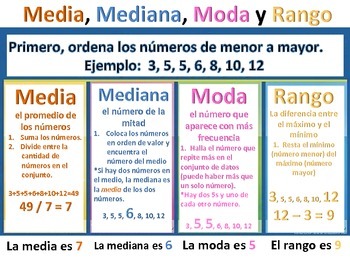 Conclusiones: todas las que podáis extraer. Qué nivel de cultura tiene la muestra, qué preguntas se fallan/aciertan más, qué ciencias son más y menos conocidas, si han tenido mejor desempeño chicos o chicas (las chicas son las que tienen dos letras en la tabla, como Aa) … lo que se os ocurra.AlumnoPREGUNTASPREGUNTASPREGUNTASPREGUNTASPREGUNTASPREGUNTASPREGUNTASPREGUNTASPREGUNTASPREGUNTASPREGUNTASPREGUNTASAciertosFallosAlumno123456789101112AaXBaXXXXXXXXCXXXDXXXXXXXEXXXXXFaXXXXGXXXHXXXXXIaXXXXXXXJXXXKaXXXXXXXXLXXXMaXX